Steps to AssessmentThe focus of this guide is assessment from transition to school at age 3 through high school. Categories of assessment are presented, as are ways to tease out information from assessment results to illustrate how to identify needs to support eligibility. A variety of assessments are described for each assessment area. Case examples show how the teacher can choose appropriate test instruments and interpret the results, including determining possible goal areas. Self-learning application activities help readers to integrate the information into daily practice. 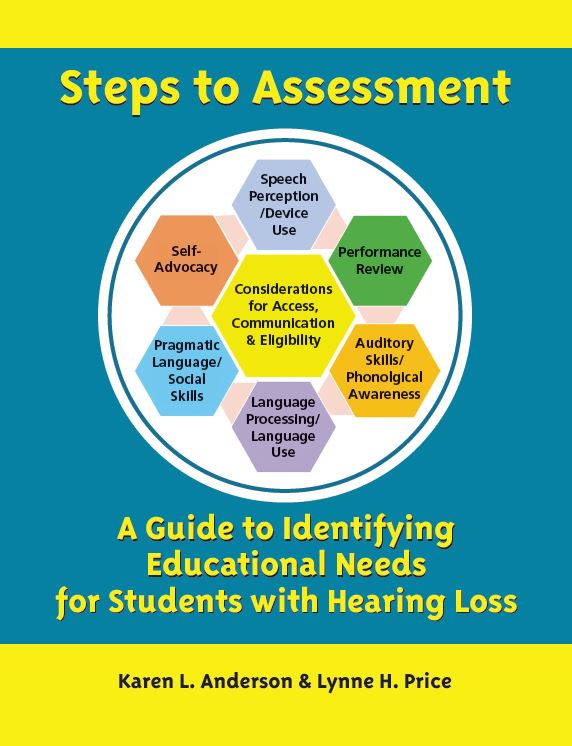 Teachers who use this 290-page guide will have a much better understanding of the vulnerable areas of development due to hearing loss, how the areas interconnect, and ultimately how they are the experts in using the ‘deaf lens’ to contribute to their evaluation teams and service planning. Introduction	Why this guide is needed	Clarification of Title II of the ADA – a ‘game changer’	Using the “deaf lens” to interpret assessment information	Format of the Steps to Assessment guideChapter 1: The Assessment Process	What is assessment?	Qualifications of evaluators	Analysis of student behavior and response	Steps in an effective evaluation	Process of data collectionChapter 2: Speech Perception and Device Use 	History of Device Use	Interpreting the audiogram meaningfully	Planning speech perception assessment                                          $50 per copy or $212 for 5 copies	Assessment of precision listening: Preschool and School-age            shipped to one address	Assessment of functional listening: Preschool and School-age	Case examples	Chapter appendices		10 Questions about Your Child’s Hearing Aids – parents and students		Cumulative Hearing Device Monitoring Results		Functional Interpretation of Hearing Thresholds on the Audiogram		ELFLING: Ling Sound Listening Bubble Checklist for Young Children		AB Short Word List		Lexical Neighborhood Test / Multisyllabic Lexical Neighborhood Test		Suggested Tools to Assess Speech Perception and Hearing Device UseChapter 3: Performance Review 	Why do a performance review?	Parent involvement	Determining eligibility for specialized instruction and related services	Documenting the performance review process for eligibility	Functional performance data-gathering tools		Classroom observation		Parent or Teacher Checklists/InterviewsChapter 4: Auditory Skills Development	What are auditory skills?	Why assess auditory skills?	Auditory skills assessment: Preschool and School-age	Case examples	Chapter appendices		Listening Skills Develop Early – A Hierarchy of Auditory Skills Learned by Age 4 Years		Checklist of Auditory Skills for Classroom Success: Hierarchy of Auditory Skill Development		Suggested Materials to Use with Young Children		Mr. Potato Head Task		Suggested Tools to Assess Early Auditory Skill DevelopmentChapter 5: Prosody, Phonologic Awareness, and Morphology	Prosody: Prosody skills assessment	Phonology: Phonological awareness assessment	Morphology	Case examples	Chapter appendices		Formant (Frequency Band) Characteristics of Vowel and Consonant Sounds (Hz)		Pre-Feature Identification Contrasts (PreFICs)		Technical Adequacy of Phonological Screening and Monitoring MeasuresChapter 6: Language Processing and Use 	 Components of language development	Assessment of language processing and use: early childhood and age 3 and above	Chapter appendices	Tools Described to Assess Language Development/ProcessingChapter 7: Social Interaction: Pragmatic Language Use and Social Skills	 Definitions of issues	Evidence of issues in these areas for children with hearing loss	Preschool, Elementary and Secondary - social interaction skills assessment		Pragmatic language		Theory of Mind conceptualization		Self-concept / social-emotional development		Social skills	Case examples	Chapter appendices		Suggested Tools to Assess Social Interaction Skills and AbilitiesChapter 8: Self-Advocacy, Self-Determination and Independence with Amplification Devices	Context for self-advocacy skill development	Self-advocacy as a means to improve functional achievement	How is self-advocacy relevant to school achievement?	What is self-advocacy?	Self-advocacy assessment		Knowledge of hearing loss		Independence with hearing devices		Communication repair skills		Self-advocacy skills		Self-determination	Case examples	Chapter appendices		SEAM – Student Expectations for Advocacy & Monitoring Hearing Technology		Hearing Aid Independence & Self-Advocacy Skill Expectations Checklist		Functional Assessment of Hearing Device Independence Skills		What Can YOU Do to Help Yourself? Self-Advocacy Strategy Checklist		Self-Advocacy Quiz		Suggested Tools to Assess Self-Advocacy SkillsChapter 9: Students with Additional Challenges	The Visual Language Learner – Use of Manual Communication Systems	Other disabilities	Culturally and Linguistically Diverse LearnersSelf-Learning Application Activities for Individual and Professional Learning CommunitiesSelf-Learning Application Activities – Part 1: VocabularySelf-Learning Application Activities – Part 2: Engagement & Practical ApplicationAppendices	Steps to Assessment: Vocabulary	Assessments Currently Used in Our Schools	Assessments to Consider Adding in Our Schools	Evaluation Practices – Who Assesses with What Tool? NOW	Evaluation Practices – Who Assesses with What Tool? FUTURE	Assessment Practices Improvement Plan	Assessment Time Study